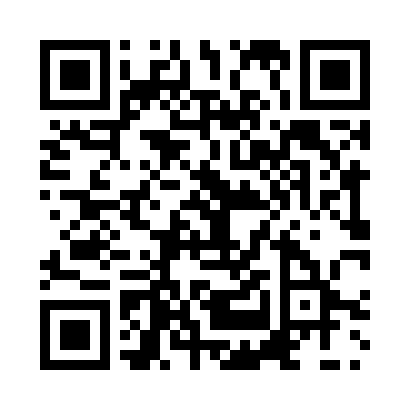 Prayer times for Hinde, BangladeshWed 1 May 2024 - Fri 31 May 2024High Latitude Method: NonePrayer Calculation Method: University of Islamic SciencesAsar Calculation Method: ShafiPrayer times provided by https://www.salahtimes.comDateDayFajrSunriseDhuhrAsrMaghribIsha1Wed4:105:3112:023:286:347:552Thu4:095:3012:023:286:347:553Fri4:085:2912:023:286:357:564Sat4:075:2912:023:276:357:575Sun4:075:2812:023:276:367:576Mon4:065:2812:023:276:367:587Tue4:055:2712:023:276:377:598Wed4:045:2612:023:266:377:599Thu4:035:2612:023:266:388:0010Fri4:035:2512:013:266:388:0111Sat4:025:2512:013:266:398:0112Sun4:015:2412:013:256:398:0213Mon4:005:2412:013:256:408:0314Tue4:005:2312:013:256:408:0315Wed3:595:2312:013:256:408:0416Thu3:585:2212:013:256:418:0517Fri3:585:2212:013:246:418:0618Sat3:575:2112:023:246:428:0619Sun3:575:2112:023:246:428:0720Mon3:565:2112:023:246:438:0821Tue3:555:2012:023:246:438:0822Wed3:555:2012:023:246:448:0923Thu3:545:2012:023:246:448:1024Fri3:545:1912:023:246:458:1025Sat3:545:1912:023:236:458:1126Sun3:535:1912:023:236:468:1127Mon3:535:1812:023:236:468:1228Tue3:525:1812:023:236:478:1329Wed3:525:1812:033:236:478:1330Thu3:525:1812:033:236:488:1431Fri3:515:1812:033:236:488:15